AbgabeSeminararbeit Abiturjahrgang 2023/2024Name:Abgabetermin: 16.01.2024Abgabedatum:Unterschrift:Stempel:Städt.  Robert-Bosch-FachoberschuleWirtschaft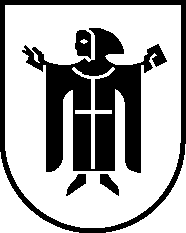 LandeshauptstadtMünchenReferat für Bildung und Sport